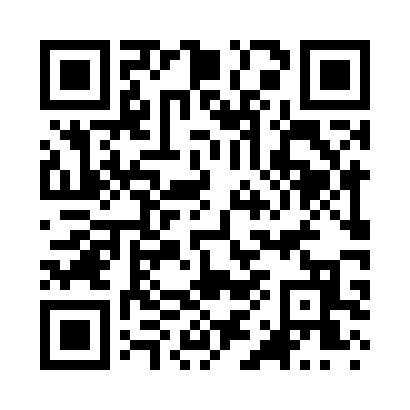 Prayer times for Cragford, Alabama, USAWed 1 May 2024 - Fri 31 May 2024High Latitude Method: Angle Based RulePrayer Calculation Method: Islamic Society of North AmericaAsar Calculation Method: ShafiPrayer times provided by https://www.salahtimes.comDateDayFajrSunriseDhuhrAsrMaghribIsha1Wed4:405:5412:404:217:268:402Thu4:385:5312:404:217:268:413Fri4:375:5212:404:217:278:424Sat4:365:5112:394:217:288:435Sun4:355:5012:394:227:298:446Mon4:345:5012:394:227:298:457Tue4:335:4912:394:227:308:468Wed4:325:4812:394:227:318:479Thu4:315:4712:394:227:328:4810Fri4:305:4612:394:227:328:4911Sat4:285:4512:394:227:338:5012Sun4:275:4512:394:227:348:5113Mon4:275:4412:394:227:358:5214Tue4:265:4312:394:227:358:5315Wed4:255:4212:394:227:368:5416Thu4:245:4212:394:227:378:5517Fri4:235:4112:394:227:388:5618Sat4:225:4012:394:227:388:5719Sun4:215:4012:394:227:398:5820Mon4:205:3912:394:237:408:5921Tue4:205:3912:394:237:409:0022Wed4:195:3812:394:237:419:0123Thu4:185:3812:404:237:429:0124Fri4:175:3712:404:237:429:0225Sat4:175:3712:404:237:439:0326Sun4:165:3612:404:237:449:0427Mon4:155:3612:404:237:449:0528Tue4:155:3512:404:247:459:0629Wed4:145:3512:404:247:469:0730Thu4:145:3512:404:247:469:0731Fri4:135:3412:414:247:479:08